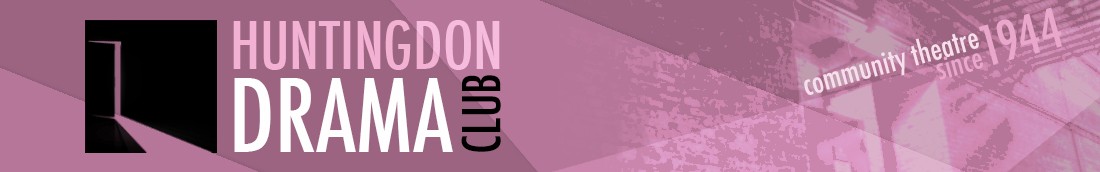 COMMITTEE MEETING MINUTESTuesday 4th April 2017York Close, GodmanchesterPresent: Jo Hussey, Chair (JH), Marion Stribling (MS), Dean Laccohee (DL), Caroline Molony (CM), Michelle Gibson (MG), Edd Welsh (EW), Rae Goodwin (RG), Sarah Cornforth (SC), Vicky Spurway (VS)Apologies: Graham Crouch (GC)1. Minutes of the Last Meeting (7th March)MS had contacted the Riverside Gala organisers who had confirmed the drama club would qualify for the lower rate of £18.  It was agreed:MS to book the spaceEW would co-ordinate the arrangements and rota for the dayDL would provide a GazeboTable and display board to be collected from AlconburySC would put together photos for the display boardMS would produce and print newsletter sign up formsShakers production team would decide if T-Shirts would be printed and if cast could get involved.There were no matters arising from the minutes.The minutes were agreed as correct.2. Spring Production – Feedback from AlfieDL reported that “Alfie” had been a great production and he had been very pleased with how it had all gone.  Good feedback had been received with just a few issues with sound being raised.  £2742.94 was due from ticketsource which included £70 of donations to the tech fund.  GC to provide a total of donations and raffle profits from the last two productions.The Front of House report had been circulated and MS pointed out that the feedback forms were showing that a number of people were attending for the first time.  Overall the scoring was high across the survey, particularly “did you enjoy/would you recommend” questions.  It was disappointing that those giving low marks particularly for “range of drinks/snacks” did not make any comments or suggestions.3. Cambs Drama festivalThe Drama festival would take place on 27th April.  DL had put together a number of scenes from Alfie to be performed at the festival.  DL would contact Wendy regarding props for the performance.4. Summer ProductionVS reported that auditions for “Shakers” would take place on 5/4 and 10/4 for 4 female roles. There had been some interest on Facebook.  The set for Shakers would be minimal, RG and Lola would be on lights and sound, Paula and Ann would be on costumes and DL was Producer.  It was suggested to bring the nightclub vibe to front of house with cocktails and bouncers.The Town Hall was booked from 11th-15th July with the possibility of a Saturday matinee as well.  DL/VS would visit the venue to establish a seating plan so that tickets could go on sale.  RG suggested targeting schools and would draft a letter to school heads.  It was agreed to offer a schools rate of £5 for tickets.  DL would contact SIMADS to request keeping the bar we had borrowed for Shakers.5. Collecting property from Commemoration Hall.EW would make a list of the clubs property that needs to be collected.  It was agreed for all committee members who were available to meet at CH on Wednesday 12th April at 7pm to gather together all our property. (since the committee meeting MS has hired a van and all items will be taken to Alconbury that evening)6. Where do we go from here?JH asked the committee to discuss the club’s priorities going forward.  Following a discussion the following points were agreed:Maintaining our audience in new venuesProducing the same quality drama in new venuesHaving a rota of club members for sound/tech/stage management/directing/producingRunning our own workshops to support people who want to directRG would be attending her backstage workshop at the RSC on 6/7th May.  RG would provide a report back to the committee on what was learnt and how to implement it within the club.The committee discussed the use of future venues.  SC would contact St Peter’s School regarding hiring their facilities and request a site visit.  CM would investigate the use of the Lookers Barn in Godmanchester.  JH requested that everyone keep thinking of new venues and bring ideas back to the committee.7. Membership SystemJH reported that she had spoken to James, had access to ticketsource and was now on top of the membership.  Members who had not renewed had been deactivated from ticketsource.  SC would create a new membership card from the current pdf file.8. Update ReportsSocialCM reported that just 4 people had signed up for the “Fracked” trip.  The deadline for booking was 10/4.  DL would send a reminder newsletter for Fracked and Shakers auditions.RG confirmed that the “Crucible” auditions would take place on 19/7 and 24/7.9. AOBTesco Community RoomJH reported that the club currently had the community room for 2 nights per week.  From the end of July this would be reduced to Monday nights only.  A rehearsal venue would be needed on Wednesday nights 7.30pm – 10pm.  The committee were asked to give some thought to possible venues.  It was suggested the Town Hall’s courtroom could be used for some of the Crucible rehearsals.Application to Freemans CharityDL reported that the Freemans Charity would be meeting to decide on the application this evening.  DL would report back as soon as he knew the outcome.  DL added that he was considering an application for lottery funding to build the Club a storage facility.Next meetingThe next meeting would take place on Tuesday 2nd May at York Close. Godmanchester.Summary of Actions AgreedWhoWhatWhenCommentMSEWDLTbcSCMSProductionteamRiverside Gala Actions– 10/6/17Book the spaceCo-ordinate the arrangements and rota for the dayProvide a GazeboTable and display board to be collected from AlconburyPut together photos for the display boardProduce and print newsletter sign up formsTo decide if T-Shirts would be printed and if cast could get involved on the day.In time for the GalaGCProvide total amount of donations from ticketsource and raffle profit from the last 2 productions for the tech fund.Next meetingDLContact Wendy regarding props for Alfie drama festival performanceASAPVS/DLVisit Town Hall to decide on seating plan ASAPRGDraft letter to School Heads promoting ShakersNext meetingDLContact SIMADS to request keeping their  bar until after the Shakers runASAPAll availableMeet at Commemoration Hall to sort and move club property to AlconburyWed 12th April, 7pmSCContact St Peter’s School for site visitNext meetingCMInvestigate use of Lookers Barn at GodmanchesterNext meetingAllKeep thinking about potential venuesOngoingSC/DLSC to create a new membership card –DL to send SC the current one.ASAPDLSend newsletter promoting Shakers auditions and Fracked tripASAPAllIdeas for rehearsal space needed.Next meeting/ongoing